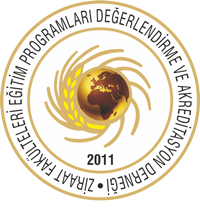 ZİDEKZiraat Fakülteleri Eğitim Programları Değerlendirme ve Akreditasyon DerneğiAssociation for Evaluation and Accreditation of Agricultural Engineering Educational ProgramsÖĞRENCİ DEĞERLENDİRİCİ RAPORULisans Programları Değerlendirme Ölçütleri (Sürüm 2.3) ile kullanılmak üzere hazırlanmıştırZİDEKZiraat Fakülteleri Eğitim Programları Değerlendirme ve Akreditasyon DerneğiGazi Mahallesi Özata Sokak No:21/5 Yenimahalle-ANKARATel: 0 (312) 419 04 99 Faks: 0 (312) 419 04 98 E-posta: info@zidek.org.trWeb sayfası: http://www.zidek.org.tr/ZİDEKZİDEK - Öğrenci Değerlendirici RaporuÖğrenci Değerlendirici Raporu Kurum:(Değerlendirilen Kurumun Adı)Ziyaret Tarihleri:Öğrenci Değerlendirici:(Adı ve Soyadı)                           (Bölümü / Sınıfı)(Adres)(Cep Telefonu)                                   (e-posta)Değerlendiricinin Kurumu:(Kurumun Adı)Görüşülen Kişiler: (Tabloya gerektiği kadar satır ekleyin.)A Mühendisliği Lisans Programı Öğrenci Değerlendirici RaporuGiriş ABC Üniversitesi Ziraat Fakültesine bağlı A Bölümü tarafından yürütülmekte olan A Bölümü lisans programının Öğrenci Değerlendirici gözlemleri raporun bu bölümünde verilmiştir. Değerlendirme ZİDEK Değerlendirme Ölçütleri Sürüm 2.2’ye göre yapılmıştır. Görüşülen Öğrenciler A Lisans programında öğrenim görmekte olan w tane 1. sınıf, x tane 2. sınıf, y tane 3. sınıf ve z tane 4. sınıf olmak üzere, toplam t öğrenciyle görüşülmüştür. Programa İlişkin Gözlemler Ölçüt 1. Öğrenciler: a) (Ölçüt 1.3) Kurum ve/veya program tarafından başka kurumlarla yapılacak anlaşmalar ve kurulacak ortaklıklar ile öğrenci hareketliliğini teşvik edecek ve sağlayacak önlemler alınmalıdır. Gözlemler: 1.2.b) (Ölçüt 1.4) Öğrencileri ders ve kariyer planlaması konularında yönlendirecek danışmanlık hizmeti verilmelidir. Gözlemler: 1. 2.c) (Ölçüt 1.5) Öğrencilerin program kapsamındaki tüm dersler ve diğer etkinliklerdeki başarıları şeffaf, adil ve tutarlı yöntemlerle ölçülmeli ve değerlendirilmelidir. Gözlemler: 1. 2. 
Ölçüt 7. Altyapı: a) (Ölçüt 7.1) Sınıflar, laboratuvarlar ve diğer teçhizat, eğitim amaçlarına ve program çıktılarına ulaşmak için yeterli ve öğrenmeye yönelik bir atmosfer hazırlamaya yardımcı olmalıdır. Gözlemler: 1. 2. b) (Ölçüt 7.2) Öğrencilerin ders dışı etkinlikler yapmalarına olanak veren, sosyal ve kültürel gereksinimlerini karşılayan, mesleki faaliyetlere ortam yaratarak mesleki gelişimlerini destekleyen ve öğrenci-öğretim üyesi ilişkilerini canlandıran uygun altyapı mevcut olmalıdır.Gözlemler:1.2.c) (Ölçüt 7.3) Programlar öğrencilerine modern mühendislik araçlarını kullanmayı öğrenecekleri olanakları sağlamalıdır. Bilgisayar ve enformatik altyapıları, programın eğitim amaçlarını destekleyecek doğrultuda, öğrenci ve öğretim üyelerinin bilimsel ve eğitsel çalışmaları için yeterli düzeyde olmalıdır.Gözlemler:1.2.d) (Ölçüt 7.4) Öğrencilere sunulan kütüphane olanakları eğitim amaçlarına ve program çıktılarına ulaşmak için yeterli düzeyde olmalıdır.Gözlemler:1.2.e) (Ölçüt 7.5) Öğretim ortamında ve öğrenci laboratuarlarında gerekli güvenlik önlemleri alınmış olmalıdır. Engelliler için altyapı düzenlemesi yapılmış olmalıdır.Gözlemler:1.2.Ölçüt 9. Organizasyon ve Karar Alma Süreçleri:(Ölçüt 9) Yükseköğretim kurumunun organizasyonu ile rektörlük, fakülte, bölüm ve varsa diğer alt birimlerin kendi içlerindeki ve aralarındaki tüm karar alma süreçleri, program çıktılarının gerçekleştirilmesini ve eğitim amaçlarına ulaşılmasını destekleyecek şekilde düzenlenmelidir.Gözlemler:1.2.Diğer Gözlemler:Bu bölümde yukarıdaki ölçütler dışında kalan konularla ilgili gözlemler belirtilmektedir.Gözlemler: 1. 2. B Mühendisliği Lisans Programı Öğrenci Değerlendirici RaporuGirişABC Üniversitesi Ziraat Fakültesine bağlı B Bölümü tarafından yürütülmekte olan B lisans programının Öğrenci Değerlendirici gözlemleri raporun bu bölümünde verilmiştir. Değerlendirme ZİDEK Değerlendirme Ölçütleri Sürüm 2.2’ye göre yapılmıştır.Görüşülen ÖğrencilerB lisans programında öğrenim görmekte olan w tane 1. sınıf, x tane 2. sınıf, y tane 3. sınıf ve z tane 4. sınıf olmak üzere, toplam t öğrenciyle görüşülmüştür.Programa İlişkin GözlemlerÖlçüt 1. Öğrenciler:a) (Ölçüt 1.3) Kurum ve/veya program tarafından başka kurumlarla yapılacak anlaşmalar ve kurulacak ortaklıklar ile öğrenci hareketliliğini teşvik edecek ve sağlayacak önlemler alınmalıdır.Gözlemler:1.2.b) (Ölçüt 1.4) Öğrencileri ders ve kariyer planlaması konularında yönlendirecek danışmanlık hizmeti verilmelidir.Gözlemler:1.2.c) (Ölçüt 1.5) Öğrencilerin program kapsamındaki tüm dersler ve diğer etkinliklerdeki başarıları şeffaf, adil ve tutarlı yöntemlerle ölçülmeli ve değerlendirilmelidir.Gözlemler:1.2.Ölçüt 7. Altyapı:a) (Ölçüt 7.1) Sınıflar, laboratuvarlar ve diğer teçhizat, eğitim amaçlarına ve program çıktılarına ulaşmak için yeterli ve öğrenmeye yönelik bir atmosfer hazırlamaya yardımcı olmalıdır.Gözlemler:1.2.b) (Ölçüt 7.2) Öğrencilerin ders dışı etkinlikler yapmalarına olanak veren, sosyal ve kültürel gereksinimlerini karşılayan, mesleki faaliyetlere ortam yaratarak mesleki gelişimlerini destekleyen ve öğrenci-öğretim üyesi ilişkilerini canlandıran uygun altyapı mevcut olmalıdır.Gözlemler:1.2.c) (Ölçüt 7.3) Programlar öğrencilerine modern mühendislik araçlarını kullanmayı öğrenecekleri olanakları sağlamalıdır. Bilgisayar ve enformatik altyapıları, programın eğitim amaçlarını destekleyecek doğrultuda, öğrenci ve öğretim üyelerinin bilimsel ve eğitsel çalışmaları için yeterli düzeyde olmalıdır.Gözlemler:1.2.d) (Ölçüt 7.4) Öğrencilere sunulan kütüphane olanakları eğitim amaçlarına ve program çıktılarına ulaşmak için yeterli düzeyde olmalıdır.Gözlemler:1.2.e) (Ölçüt 7.5) Öğretim ortamında ve öğrenci laboratuarlarında gerekli güvenlik önlemleri alınmış olmalıdır. Engelliler için altyapı düzenlemesi yapılmış olmalıdır.Gözlemler:1.2.Ölçüt 9. Organizasyon ve Karar Alma Süreçleri:(Ölçüt 9) Yükseköğretim kurumunun organizasyonu ile rektörlük, fakülte, bölüm ve varsa diğer alt birimlerin kendi içlerindeki ve aralarındaki tüm karar alma süreçleri, program çıktılarının gerçekleştirilmesini ve eğitim amaçlarına ulaşılmasını destekleyecek şekilde düzenlenmelidir.Gözlemler:1.2.Diğer Gözlemler:Bu bölümde yukarıdaki ölçütler dışında kalan konularla ilgili gözlemler belirtilmektedir.Gözlemler: 1. 2. Ad-SoyadGörevi veya Bölümü / Sınıfı